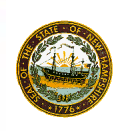 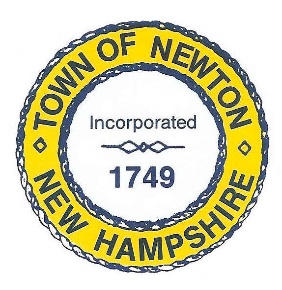     TOWN OF NEWTON, NH     Recreation Commission Minutes2 Town Hall RoadNewton, NH 03858Date: October 2, 2023Call to Order - 7:00 pm. In attendance – Chairman Rick Faulconer, Vice Chairman Christine Kuzmitski, Selectman Matt Burrill, Peggy Connors, Joe Simone, Sue Mears, and Patricia Masterson (recording Minutes). Approval of the MinutesMs. Connors made a Motion to approve the Minutes for September 25, 2023, with the addition of Touch a Truck to the Olde Home Day review. Mr. Simone seconded the Motion, which passed unanimously.Trunk or TreatSixteen trunks are registered to date. Bakie School boosters will sell hot dogs, popcorn, chips and drinks to raise money. Ms. Masterson will order the popcorn and bring the popcorn machine. They will advertise the event through the school newsletter.Selectman Burrill will contact the Police Department for cones to mark the Event parking. Town Custodian Mark Boscht will deliver trash barrels. Mr. Simone will bring three tables, and Selectman Burrill will dj the event.More candy needs to be ordered, and signs need to be printed for the A frames.Town-Wide Yard Sale There are 16-yard salers registered. The Yard Sale signs will be on the front porches of the Town Hall and the Gale Library on October 11, 12 and 13 during daylight hours. There is a request to have printed maps even though Google maps is published on the Recreation Commission site and Facebook.Recreation Commission, October 2, 2023, Minutes, Page 2Corn Hole TournamentMr. Simone presented an idea to hold a corn hole tournament in the winter. Ms. Masterson researched the cost to hire a company to run the event, including providing corn hole boards and pillows, arranging brackets and choosing the winners. The cost would be between $950 and $1500. Could we use the school gym?  We could place a poll on the Recreation Commission page to see if there is interest. Holiday IdeasMr. Simone would like to find out if the Recreation Commission can light the tree in front of the Historical building.  Could kids add a wish to the tree and could people add a tree decoration in memory of a loved one? We could have hot chocolate and give a small gift to children. Would we be able to have a small chorus to lead carols?Veterans DayWill the Board of Selectmen’s Secretary need help mailing postcards to Veterans about Veterans Day? What day will the commemoration be held? Will food be offered? Comedian and CocktailsWould we be able to host a Comedian and Cocktails event in the winter? Chairman Faulconer will reach out to Country Fish and Game to see if it is possible to use their meeting room for an event. Greg and Janes’s Liquor store has offered liquor at cost. We will need a bartender, a police officer, and snacks.Recreation Commission Meeting time Recreation Commission Meetings will now be held at 6 p.m. every first and third Mondays of the month. 275th Anniversary2024 is the 275th anniversary of the Town of Newton. There is a meeting for volunteers and ideas on October 4.AdjournmentMs. Connors made a Motion to adjourn the Meeting at 8:05 p.m.  Ms. Mears seconded the Motion, which passed unanimously. Recreation Commission, October 2, 2023, Minutes, Page 3Next MeetingOctober 16, in the Large Room at the Town Hall, at 6:00 p.m. will be the next meeting of the Recreation Commission. Respectfully Submitted,Patricia Masterson, SecretaryPosted on 10/17/2023 Newton Town Hall and Official Town website www.newton-nh.gov.